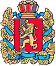 АДМИНИСТРАЦИЯ ПОТАПОВСКОГО СЕЛЬСОВЕТАЕНИСЕЙСКОГО РАЙОНА КРАСНОЯРСКОГО КРАЯПОСТАНОВЛЕНИЕ11.04.2019                                                с. Потапово                                                     № 13-пОб отмене постановления от 26.09.2016 № 29-п «Об утверждении Положения о межведомственной комиссии по вопросам оценки и обследования помещения в целях признания его жилым помещением, жилого помещения пригодным (непригодным) для проживания граждан, а также многоквартирного дома в целях признания его аварийными подлежащим сносу или реконструкции»	В связи с приведением в порядок нормативно – правовой базы Потаповского сельсовета, руководствуясь ст. 13 Устава Потаповского сельсовета ПОСТАНОВЛЯЮ:	1. Отменить постановление от 26.09.2016 № 29-п «Об утверждении Положения о межведомственной комиссии по вопросам оценки и обследования помещения в целях признания его жилым помещением, жилого помещения пригодным (непригодным) для проживания граждан, а также многоквартирного дома в целях признания его аварийными подлежащим сносу или реконструкции».	2. Контроль над исполнением настоящего постановления оставляю за собой.	3. Постановление вступает в силу в день, следующий за днем его официального опубликования (обнародования) в печатном издании «Потаповский вестник».ГлаваПотаповского сельсовета                                                            Н.Ф. Невольских